Shiftbase Vorlage
Mitarbeitergespräch Protokoll 

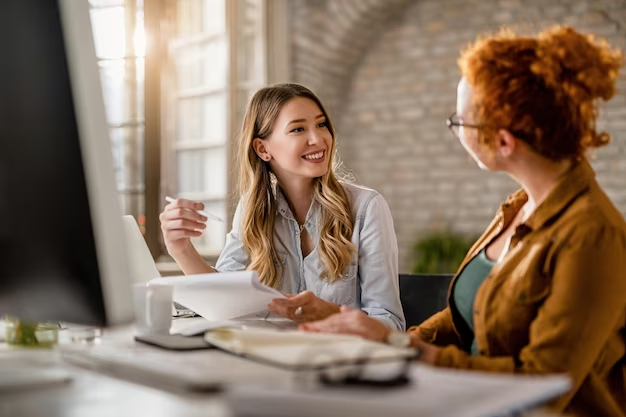 Über diese VorlageEine der komplexen Herausforderungen im Personalmanagement ist die effektive Durchführung und Dokumentation von Mitarbeitergesprächen. Das richtige Vorgehen bei der Protokollierung dieser Gespräche ist entscheidend, um die Kommunikation innerhalb des Unternehmens transparent und nachvollziehbar zu gestalten. Hier behandeln wir verschiedene Aspekte der Mitarbeitergespräche, einschließlich der Vorbereitung, Durchführung und Nachbereitung solcher Treffen. Zudem stellen wir Musterbeispiele für Protokolle zur Verfügung, um Ihnen bei der Erstellung Ihrer eigenen Dokumentation behilflich zu sein.Eine gut strukturierte und professionell geführte Mitarbeiterbesprechung kann nicht nur zur Klärung von Erwartungen beitragen, sondern auch dazu führen, dass sich Mitarbeiter wertgeschätzt fühlen. Es ist wichtig, die richtigen Techniken anzuwenden, um effektiv Feedback zu geben und zu erhalten, Ziele zu setzen und die Entwicklung der Mitarbeiter zu fördern.Wir verstehen, dass die Führung und Protokollierung von Mitarbeitergesprächen eine anspruchsvolle Aufgabe sein kann, daher bieten wir Ihnen Vorlagen und Beispiele, die als Inspiration dienen können. Wir sind überzeugt, dass eine klare und respektvolle Kommunikation bei Mitarbeitergesprächen für alle Beteiligten von Vorteil ist, und hoffen, dass diese Vorlagen Ihnen dabei helfen, Ihre Gespräche zu optimieren und positive Beziehungen im Team zu fördern.Mitarbeitergespräch Protokoll Vorlage
___________________________                                          _______________________Datum, Unterschrift Führungskraft                                            Datum, Unterschrift Mitarbeiter:inProbieren Sie Shiftbase 14 Tage kostenlos aus.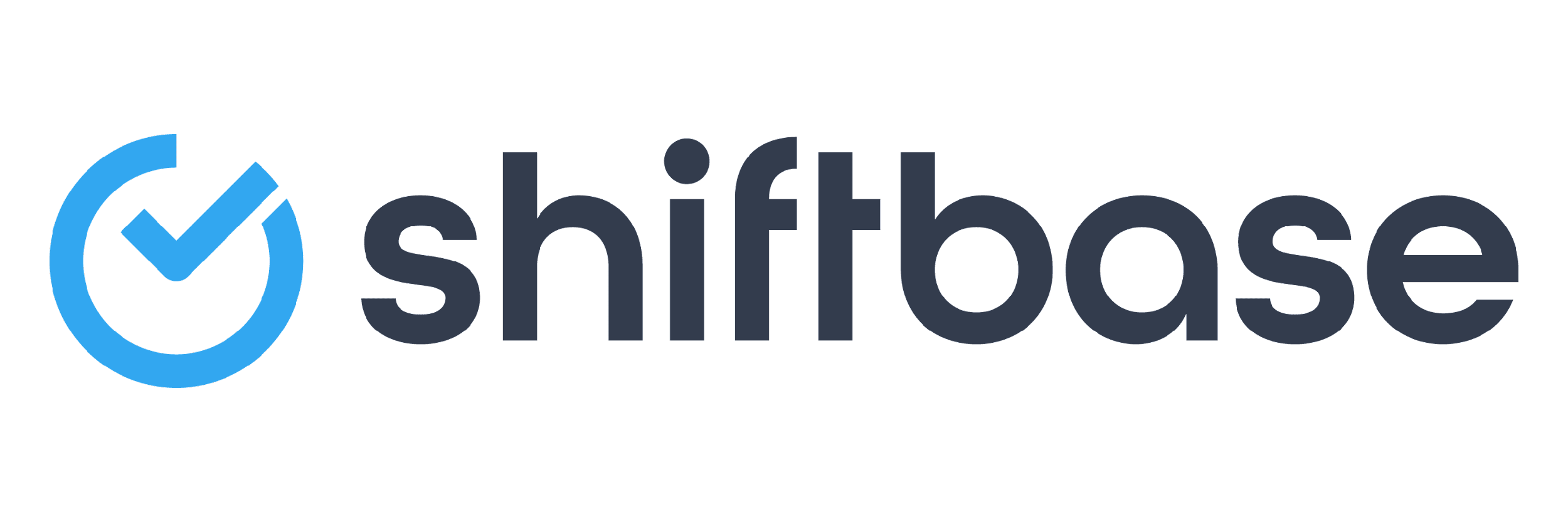 Entdecken Sie die umfassenden HR-Funktionen von Shiftbase und erfahren Sie, wie Sie alle Mitarbeiterdaten an einem Ort verwalten können. Mit Shiftbase können Sie detaillierte Analysen Ihrer Geschäftsleistung erstellen und wertvolle Einblicke in Ihr Unternehmen gewinnen. Profitieren Sie von anpassbaren Berichten und Dashboards, die Ihnen einen Echtzeit-Überblick über Ihr gesamtes Unternehmen bieten. Erleben Sie selbst, wie Shiftbase Ihre HR-Prozesse vereinfacht und Ihr Unternehmensmanagement optimiert.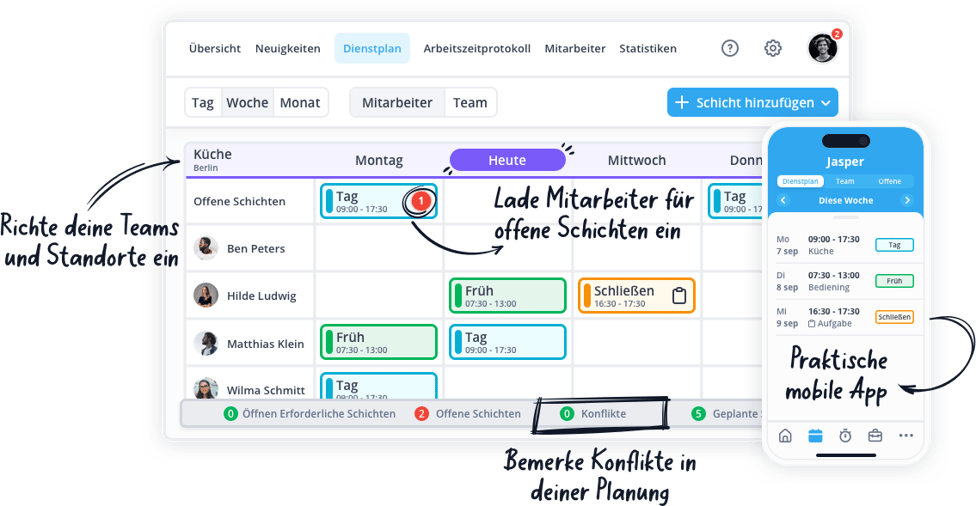 JETZT KOSTENLOS TESTENMitarbeitergespräch 
ProtokollMitarbeitergespräch 
ProtokollMitarbeitergespräch 
ProtokollMitarbeitergespräch 
ProtokollMitarbeitergespräch 
ProtokollMitarbeitergespräch 
Protokoll   Vertraulich   Vertraulich   Vertraulich   Vertraulich   Vertraulich   VertraulichNamePersonalkennungPersonalkennungFunktionseitseitUnternehmen/Betrieb/OrganisationUnternehmen/Betrieb/OrganisationUnternehmen/Betrieb/OrganisationUnternehmen/Betrieb/OrganisationUnternehmen/Betrieb/OrganisationUnternehmen/Betrieb/OrganisationAnstellungsdatumAnstellungsdatumVorgesetzte:rVorgesetzte:rVorgesetzte:rOrt und Datum des GesprächsOrt und Datum des GesprächsOrt und Datum des GesprächsOrt und Datum des GesprächsAnlass des GesprächsAnlass des GesprächsAnlass des GesprächsAnlass des GesprächsAnlass des GesprächsAnlass des GesprächsAnlass des GesprächsAnlass des GesprächsAnlass des GesprächsAnlass des GesprächsAnlass des GesprächsAnlass des GesprächsRegelmäßiges MitarbeitergesprächRegelmäßiges MitarbeitergesprächRegelmäßiges MitarbeitergesprächRegelmäßiges MitarbeitergesprächRegelmäßiges MitarbeitergesprächRegelmäßiges MitarbeitergesprächRegelmäßiges MitarbeitergesprächGespräch über eine geplante FunktionsänderungGespräch über eine geplante FunktionsänderungGespräch über eine geplante FunktionsänderungGespräch über eine geplante FunktionsänderungGespräch über eine geplante FunktionsänderungGespräch über eine geplante FunktionsänderungGespräch über eine geplante FunktionsänderungÜbernahme in neue Funktion befürwortet? (Ja/Nein)Übernahme in neue Funktion befürwortet? (Ja/Nein)Übernahme in neue Funktion befürwortet? (Ja/Nein)Übernahme in neue Funktion befürwortet? (Ja/Nein)Übernahme in neue Funktion befürwortet? (Ja/Nein)Übernahme in neue Funktion befürwortet? (Ja/Nein)Übernahme in neue Funktion befürwortet? (Ja/Nein)Erfüllung der mit der Stelle verbundenen HauptaufgabenErfüllung der mit der Stelle verbundenen HauptaufgabenErfüllung der mit der Stelle verbundenen HauptaufgabenErfüllung der mit der Stelle verbundenen HauptaufgabenErfüllung der mit der Stelle verbundenen HauptaufgabenErfüllung der mit der Stelle verbundenen HauptaufgabenErfüllung der mit der Stelle verbundenen HauptaufgabenErfüllung der mit der Stelle verbundenen HauptaufgabenErfüllung der mit der Stelle verbundenen HauptaufgabenErfüllung der mit der Stelle verbundenen HauptaufgabenErfüllung der mit der Stelle verbundenen HauptaufgabenErfüllung der mit der Stelle verbundenen HauptaufgabenAufgabe/BeschreibungAufgabe/BeschreibungAufgabe/BeschreibungFeedback der FührungskraftFeedback der FührungskraftFeedback der FührungskraftFeedback der FührungskraftFeedback der FührungskraftSelbstbild Mitarbeiter:inSelbstbild Mitarbeiter:inSelbstbild Mitarbeiter:inSelbstbild Mitarbeiter:inSelbstbild Mitarbeiter:inSelbstbild Mitarbeiter:inSelbstbild Mitarbeiter:inGetroffene Vereinbarungen bezüglich der HauptaufgabeGetroffene Vereinbarungen bezüglich der HauptaufgabeGetroffene Vereinbarungen bezüglich der HauptaufgabeGetroffene Vereinbarungen bezüglich der HauptaufgabeGetroffene Vereinbarungen bezüglich der HauptaufgabeGetroffene Vereinbarungen bezüglich der HauptaufgabeGetroffene Vereinbarungen bezüglich der HauptaufgabeGetroffene Vereinbarungen bezüglich der HauptaufgabeGetroffene Vereinbarungen bezüglich der HauptaufgabeGetroffene Vereinbarungen bezüglich der HauptaufgabeGetroffene Vereinbarungen bezüglich der HauptaufgabeGetroffene Vereinbarungen bezüglich der HauptaufgabeNeue Aufgaben und Anforderungen durch die neue FunktionNeue Aufgaben und Anforderungen durch die neue FunktionNeue Aufgaben und Anforderungen durch die neue FunktionNeue Aufgaben und Anforderungen durch die neue FunktionNeue Aufgaben und Anforderungen durch die neue FunktionNeue Aufgaben und Anforderungen durch die neue FunktionNeue Aufgaben und Anforderungen durch die neue FunktionNeue Aufgaben und Anforderungen durch die neue FunktionNeue Aufgaben und Anforderungen durch die neue FunktionNeue Aufgaben und Anforderungen durch die neue FunktionNeue Aufgaben und Anforderungen durch die neue FunktionNeue Aufgaben und Anforderungen durch die neue FunktionFestgelegte Maßnahmen und Unterstützung zur Umsetzung der neuen AufgabenFestgelegte Maßnahmen und Unterstützung zur Umsetzung der neuen AufgabenFestgelegte Maßnahmen und Unterstützung zur Umsetzung der neuen AufgabenFestgelegte Maßnahmen und Unterstützung zur Umsetzung der neuen AufgabenFestgelegte Maßnahmen und Unterstützung zur Umsetzung der neuen AufgabenFestgelegte Maßnahmen und Unterstützung zur Umsetzung der neuen AufgabenFestgelegte Maßnahmen und Unterstützung zur Umsetzung der neuen AufgabenFestgelegte Maßnahmen und Unterstützung zur Umsetzung der neuen AufgabenFestgelegte Maßnahmen und Unterstützung zur Umsetzung der neuen AufgabenFestgelegte Maßnahmen und Unterstützung zur Umsetzung der neuen AufgabenFestgelegte Maßnahmen und Unterstützung zur Umsetzung der neuen AufgabenFestgelegte Maßnahmen und Unterstützung zur Umsetzung der neuen AufgabenVereinbarungenVereinbarungenVereinbarungenVereinbarungenVereinbarungenVereinbarungenVereinbarungenBis DatumBis DatumBis DatumVerantwortlichVerantwortlichErwartungen für die ZusammenarbeitErwartungen für die ZusammenarbeitErwartungen für die ZusammenarbeitErwartungen für die ZusammenarbeitErwartungen für die ZusammenarbeitErwartungen für die ZusammenarbeitErwartungen für die ZusammenarbeitErwartungen für die ZusammenarbeitErwartungen für die ZusammenarbeitErwartungen für die ZusammenarbeitErwartungen für die ZusammenarbeitErwartungen für die ZusammenarbeitFührungskraftFührungskraftFührungskraftFührungskraftFührungskraftMitarbeiter:inMitarbeiter:inMitarbeiter:inMitarbeiter:inMitarbeiter:inMitarbeiter:inMitarbeiter:inWeitere Anmerkungen und StellungnahmenWeitere Anmerkungen und StellungnahmenWeitere Anmerkungen und StellungnahmenWeitere Anmerkungen und StellungnahmenWeitere Anmerkungen und StellungnahmenWeitere Anmerkungen und StellungnahmenWeitere Anmerkungen und StellungnahmenWeitere Anmerkungen und StellungnahmenWeitere Anmerkungen und StellungnahmenWeitere Anmerkungen und StellungnahmenWeitere Anmerkungen und StellungnahmenWeitere Anmerkungen und Stellungnahmen